прМІНІСТЕРСТВО ОСВІТИ І НАУКИ УКРАЇНИЧернігівський національний технологічний університетНавчально-науковий інститут електронних та інформаційних технологійКафедра інформаційних технологій та програмної інженерії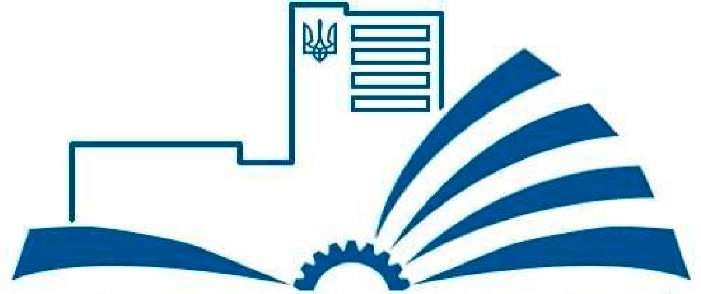 ОСВІТНЬО-ПРОФЕСІЙНА ПРОГРАМАІнженерія програмного забезпеченняПершого рівня вищої освітиза спеціальністю 121 «Інженерія програмного забезпечення»галузь знань 12 Інформаційні технологіїКваліфікація: бакалавр з інженерії програмного забезпеченняЗАТВЕРДЖЕНО ВЧЕНОЮРАДОЮГолова вченої ради ________________ /С.М.Шкарлет/(протокол № 3 від «25» березня 2019 р.)Освітня програма вводиться в дію з «1» вересня 2019р.Ректор________________ / С.М. Шкарлет/(наказ № 37 від «25» березня 2019р.)Зі змінами в редакції, затвердженій Вченою радоювід «__» «___________» 20__р., протокол №__,наказ №__ від «__» «___________» 20__р. Чернігів 2019 р.ПЕРЕДМОВАРозроблено робочою групою спеціальності № 121 Інженерія програмного забезпечення у складі:1. Білоус Ірина Володимирівна, кандидат технічних наук, в.о. завідувача-доцент кафедри інформаційних технологій та програмної інженерії Чернігівського національного технологічного університету2. Задорожній Артем Олександрович, кандидат технічних наук, доцент, доцент кафедри інформаційних технологій та програмної інженерії Чернігівського національного технологічного університету3. Трунова Олена Василівна, кандидат педагогічних наук, доцент, доцент кафедри інформаційних технологій та програмної інженерії Чернігівського національного технологічного університетуРозроблено на основі стандарту вищої освіти за спеціальністю 121 "Інженерія програмного забезпечення" галузі знань 12 "Інформаційні технології", затвердженого Наказом Міністерства освіти і науки України від"29" жовтня 2018 р. № 1166Профіль освітньої програми зі спеціальності 121 «Інженерія програмного забезпечення» 2 Перелік компонент освітньо-професійної програми та їх логічна послідовність2.1. Перелік компонент ОП2.2 Структурно-логічна схема ОППослідовність навчальної діяльності здобувача за денною формою навчання:3 Форма атестації  здобувачів вищої освіти освітньо-професійної програмиАтестація випускників освітньої програми спеціальності 121 Інженерія програмного забезпечення проводиться у формі відкритого та публічного захисту кваліфікаційної бакалаврської роботи. Випускна кваліфікаційна робота ставить за мету визначення загального науково-технічного, професійного та культурного рівнів претендента на ступінь вищої освіти бакалавра шляхом контролю його знань та вмінь, оцінку здатності самостійно проводити аналіз поставленої задачі, формулювати мету, завдання та висновки, подавати письмово та усно матеріал роботи та представляти результати під час публічного захисту.Атестація завершується видачею документу встановленого зразка про присудження йому ступеня бакалавра із присвоєнням кваліфікації бакалавр з інженерії програмного забезпечення .Вимоги до кваліфікаційної роботи: Перевірка на плагіат, розміщення на офіційному сайті закладу вищої освіти або його підрозділу, або у репозитарії закладу вищої освіти. На плагіат перевіряється зміст теоретичного обґрунтування проблеми, аналіз існуючих досліджень, математичні, схемотехнічні та конструктивні аспекти вирішення наукових та технічних задач.Матриця відповідності програмних компетентностей компонентам освітньої програмиМатриця забезпечення програмних результатів навчання компонентам освітньої програми1 – Загальна інформація1 – Загальна інформаціяПовна назва вищого навчального закладу та структурного підрозділуЧернігівський національний технологічний університет.ННІ електронних та інформаційних технологій. Кафедра інформаційних технологій та програмної інженерії Ступінь вищої освіти та назва кваліфікації мовою оригіналуБакалавр.Бакалавр з інженерії програмного забезпеченняОфіційна назва освітньої програми Інженерія програмного забезпеченняТип диплому та обсяг освітньої програмиТип диплому – одиничний.Диплом бакалавра, одиничний, 240 кредитів ЄКТС,Термін навчання 3 роки 10 місяцівНаявність акредитаціїАкредитація спеціальності «Інженерія програмного забезпечення» освітнього ступеня бакалавр. Сертифікат про акредитацію серія НД № 2687196. Термін дії сертифіката до 01.07.2020 рокуЦикл/рівень НРК України - 7 рівень, QF-EHEA – перший цикл, EQF-LLL - 6 рівеньПередумовиПовна загальна середня освітаПри вступі на базі ступеня «молодший бакалавр» (освітньо-кваліфікаційного рівня «молодший спеціаліст») може бути визнано та перезараховано результати навчання, отримані в межах попередньої освітньої програми підготовки молодшого бакалавра (молодшого спеціаліста) обсягом:- зі спеціальності 121 «Інженерія програмного забезпечення»: не більше ніж 60 кредитів ЄКТС;- за іншими спеціальностями: не більше ніж 30 кредитів ЄКТС.При вступі на базі ступеня «бакалавр» за іншими спеціальностями може бути визнано та перезараховано результати навчання, отримані в межах попередньої освітньої програми обсягом не більше ніж 90 кредитів ЄКТС.Мова (и) викладання УкраїнськаТермін дії освітньої програмиДо введення новоїІнтернет адреса постійного розміщення опису освітньої програмиhttps://www.stu.cn.ua/staticpages/perelik-bakalavr/2 – Мета освітньої програми2 – Мета освітньої програмиМетою ОП є підготовка фахівців, здатних ставити і розв’язувати завдання, що пов’язані з розробкою та супроводженням якісного програмного забезпечення, орієнтованих на використання вітчизняних та міжнародних стандартів, з навичками роботи в команді в різних ролях в тому числі на міжнародному рівні.Метою ОП є підготовка фахівців, здатних ставити і розв’язувати завдання, що пов’язані з розробкою та супроводженням якісного програмного забезпечення, орієнтованих на використання вітчизняних та міжнародних стандартів, з навичками роботи в команді в різних ролях в тому числі на міжнародному рівні.3 – Характеристика освітньої програми3 – Характеристика освітньої програмиПредметна область (галузь знань, спеціальність, спеціалізація (за наявності))Галузь знань 12 Інформаційні технологіїСпеціальність 121 «Інженерія програмного забезпечення»Орієнтація освітньої програмиОсвітньо-професійна - бакалавра Основний фокус освітньої програми та спеціалізаціїЗагальний акцент сфокусовано на системному аналізі здобутків провідних світових дослідників та розробників в галузі програмної інженерії з врахуванням існуючих та інноваційних вимог, сформованих на глобальному ринку інформаційних технологій. Особливості програми:Формування компетентностей, які надають системне бачення в процесах розробки,  супроводження та забезпечення якості програмного забезпечення в різних галузях ринку інформаційних технологій, що є основною умовою забезпечення конкурентоспроможності сучасного фахівця.4 – Придатність випускників до працевлаштування та подальшого навчання4 – Придатність випускників до працевлаштування та подальшого навчанняПридатність до працевлаштуванняФахівець з інженерії програмного забезпечення може займати первинні посади:фахівець з розробки та тестування програмного забезпечення;фахівець з розроблення комп'ютерних програм;інженер з інформаційних технологій в промислових, фінансових, торгових, адміністративних організаціях;технік-програміст;технік із системного адміністрування;фахівець з комп'ютерної графіки (дизайну);Java-розробник;адміністратор Інтернет-додатків..Net-розробник.розробник /адміністратор баз даних.веб-розробник та веб-дизайнер.керівник / менеджер проектів складних програмних систем.Подальше навчанняМожливість продовжити навчання за освітньою програмою ступеня магістра5 – Викладання та оцінювання5 – Викладання та оцінюванняВикладання та навчанняОсновні підходи, методи та технології, які використовуються у даній програмі: проблемно-орієнтоване навчання, електронне навчання в системі Moodle, самонавчання, навчання на основі досліджень.Викладання проводиться у вигляді: лекцій, мультимедійних лекцій, семінарів, практичних занять, лабораторних робіт, самостійного навчання, індивідуальних занять.ОцінюванняУсні та письмові екзамени, практика, курсові роботи та проекти, презентації тощо.6 – Програмні компетентності6 – Програмні компетентностіІнтегральна компетентністьЗдатність розв'язувати складні спеціалізовані завдання або практичні проблеми інженерії програмного забезпечення, що характеризуються комплексністю та невизначеністю умов, із застосуванням теорій та методів інформаційних технологій.Загальні компетентностіЗК1. Здатність до абстрактного мислення, аналізу та синтезу.Загальні компетентностіЗК2. Здатність застосовувати знання у практичних ситуаціях.Загальні компетентностіЗК3. Здатність спілкуватися державною мовою як усно, так і письмово.Загальні компетентностіЗК4. Здатність спілкуватися іноземною мовою як усно, так і письмово.Загальні компетентностіЗК5. Здатність вчитися і оволодівати сучасними знаннями.Загальні компетентностіЗК6. Здатність до пошуку, оброблення та аналізу інформації з різних джерел.Загальні компетентностіЗК7. Здатність працювати в команді.Загальні компетентностіЗК8. Здатність діяти на основі етичних міркувань.Загальні компетентностіЗК9. Прагнення до збереження навколишнього середовища.Загальні компетентностіЗК10. Здатність діяти соціально відповідально та свідомо.Загальні компетентностіЗК11. Здатність реалізувати свої права і обов'язки як члена суспільства, усвідомлювати цінності громадянського (вільного демократичного) суспільства та необхідність його сталого розвитку, верховенства права, прав і свобод людини і громадянина в Україні.Загальні компетентностіЗК12. Здатність зберігати та примножувати моральні, культурні, наукові цінності і досягнення суспільства на основі розуміння історії та закономірностей розвитку предметної області, її місця у загальній системі знань про природу і суспільство та у розвитку суспільства, техніки і технологій, використовувати різні види та форми рухової активності для активного відпочинку та ведення здорового способу життя.Загальні компетентностіЗК13. Навички до безпечної діяльності відповідно до майбутнього профілю роботи, галузевих норм і правил, а також необхідного рівня індивідуального та колективного рівня безпеки у надзвичайних ситуаціях.Загальні компетентностіЗК14. Базові знання з основ економіки та підприємницької діяльності.Загальні компетентностіЗК31. Здатність працювати в міжнародному контексті.Фахові компетентностіФК15. Здатність ідентифікувати, класифікувати та формулювати вимоги до програмного забезпечення.Фахові компетентностіФК16. Здатність брати участь у проектуванні програмного забезпечення, включаючи проведення моделювання (формальний опис) його структури, поведінки та процесів функціонування.Фахові компетентностіФК17. Здатність розробляти архітектури, модулі та компоненти програмних систем.Фахові компетентностіФК18. Здатність формулювати та забезпечувати вимоги щодо якості програмного забезпечення у відповідності з вимогами замовника, технічним завданням та стандартами. Фахові компетентностіФК19. Здатність дотримуватися специфікацій, стандартів, правил і рекомендацій в професійній галузі при реалізації процесів життєвого циклу.Фахові компетентностіФК20. Здатність аналізувати, вибирати і застосовувати методи і засоби для забезпечення інформаційної безпеки (в тому числі кібербезпеки).Фахові компетентностіФК21. Володіння знаннями про інформаційні моделі даних, здатність створювати програмне забезпечення для зберігання, видобування та опрацювання даних.Фахові компетентностіФК22. Здатність застосовувати фундаментальні і міждисциплінарні знання для успішного розв'язання завдань інженерії програмного забезпечення.Фахові компетентностіФК23. Здатність оцінювати і враховувати економічні, соціальні, технологічні та екологічні чинники, що впливають на сферу професійної діяльності.Фахові компетентностіФК24. Здатність накопичувати, обробляти та систематизувати професійні знання щодо створення і супроводження програмного забезпечення та визнання важливості навчання протягом всього життя.Фахові компетентностіФК25. Здатність реалізовувати фази та ітерації життєвого циклу програмних систем та інформаційних технологій на основі відповідних моделей і підходів розробки програмного забезпечення.Фахові компетентностіФК26. Здатність здійснювати процес інтеграції системи, застосовувати стандарти і процедури управління змінами для підтримки цілісності, загальної функціональності і надійності програмного забезпечення.Фахові компетентностіФК27. Здатність обґрунтовано обирати та освоювати інструментарій з розробки та супроводження програмного забезпечення.Фахові компетентностіФК28. Здатність до алгоритмічного та логічного мислення.Фахові компетентностіФК29. Здатність до розробки і реалізації методів тестування та випробування програмних комплексів.Фахові компетентностіФК30. Здатність проводити комплексну оцінку варіантів IT-проектів.7 – Програмні результати навчання (ПРН)7 – Програмні результати навчання (ПРН)ПР01. Аналізувати, цілеспрямовано шукати і вибирати необхідні для вирішення професійних завдань інформаційно-довідникові ресурси і знання з урахуванням сучасних досягнень науки і техніки.ПР02. Знати кодекс професійної етики, розуміти соціальну значимість та культурні аспекти інженерії програмного забезпечення і дотримуватись їх в професійній діяльності.ПР03. Знати основні процеси, фази та ітерації життєвого циклу програмного забезпечення.ПР04. Знати і застосовувати професійні стандарти і інші нормативно-правові документи в галузі інженерії програмного забезпечення.ПР05. Знати і застосовувати відповідні математичні поняття, методи доменного, системного і об'єктно-орієнтованого аналізу та математичного моделювання для розробки програмного забезпечення.ПР06. Уміння вибирати та використовувати відповідну задачі методологію створення програмного забезпечення.ПР07. Знати і застосовувати на практиці фундаментальні концепції, парадигми і основні принципи функціонування мовних, інструментальних і обчислювальних засобів інженерії програмного забезпечення.ПР08. Вміти розробляти людино-машинний інтерфейс.ПР09. Знати та вміти використовувати методи та засоби збору, формулювання та аналізу вимог до програмного забезпечення.ПР10. Проводити передпроектне обстеження предметної області, системний аналіз об'єкта проектування.ПР11. Вибирати вихідні дані для проектування, керуючись формальними методами опису вимог та моделювання.ПР12. Застосовувати на практиці ефективні підходи щодо проектування програмного забезпечення.ПР13. Знати і застосовувати методи розробки алгоритмів, конструювання програмного забезпечення та структур даних і знань.ПР14. Застосовувати на практиці інструментальні програмні засоби доменного аналізу, проектування, тестування, візуалізації, вимірювань та документування програмного забезпечення.ПР15. Мотивовано обирати мови програмування та технології розробки для розв'язання завдань створення і супроводження програмного забезпечення.ПР16. Мати навички командної розробки, погодження, оформлення і випуску всіх видів програмної документації.ПР17. Вміти застосовувати методи компонентної розробки програмного забезпечення.ПР18. Знати та вміти застосовувати інформаційні технології обробки, зберігання та передачі даних.ПР19. Знати та вміти застосовувати методи верифікації та валідації програмного забезпечення.ПР20. Знати підходи щодо оцінки та забезпечення якості програмного забезпечення.ПР21. Знати, аналізувати, вибирати, кваліфіковано застосовувати засоби забезпечення інформаційної безпеки (в тому числі кібербезпеки) і цілісності даних відповідно до розв'язуваних прикладних завдань та створюваних програмних систем.ПР22. Знати та вміти застосовувати методи та засоби управління проектами.ПР23. Вміти документувати та презентувати результати розробки програмного забезпечення.ПР24. Вміти проводити розрахунок економічної ефективності програмних систем.ПР25. Знати основи захисту виробничого персоналу і населення від аварій, катастроф, здійснювати моніторинг за відповідністю виробничих процесів вимогам систем охорони навколишнього середовища і безпеки життєдіяльності.ПР26. Розуміти та усвідомлювати цінності фізичної культури та спорту, їх використання в процесі розвитку власних творчих здібностей; розуміти побудову та розвиток системи фізичного вихованняПР01. Аналізувати, цілеспрямовано шукати і вибирати необхідні для вирішення професійних завдань інформаційно-довідникові ресурси і знання з урахуванням сучасних досягнень науки і техніки.ПР02. Знати кодекс професійної етики, розуміти соціальну значимість та культурні аспекти інженерії програмного забезпечення і дотримуватись їх в професійній діяльності.ПР03. Знати основні процеси, фази та ітерації життєвого циклу програмного забезпечення.ПР04. Знати і застосовувати професійні стандарти і інші нормативно-правові документи в галузі інженерії програмного забезпечення.ПР05. Знати і застосовувати відповідні математичні поняття, методи доменного, системного і об'єктно-орієнтованого аналізу та математичного моделювання для розробки програмного забезпечення.ПР06. Уміння вибирати та використовувати відповідну задачі методологію створення програмного забезпечення.ПР07. Знати і застосовувати на практиці фундаментальні концепції, парадигми і основні принципи функціонування мовних, інструментальних і обчислювальних засобів інженерії програмного забезпечення.ПР08. Вміти розробляти людино-машинний інтерфейс.ПР09. Знати та вміти використовувати методи та засоби збору, формулювання та аналізу вимог до програмного забезпечення.ПР10. Проводити передпроектне обстеження предметної області, системний аналіз об'єкта проектування.ПР11. Вибирати вихідні дані для проектування, керуючись формальними методами опису вимог та моделювання.ПР12. Застосовувати на практиці ефективні підходи щодо проектування програмного забезпечення.ПР13. Знати і застосовувати методи розробки алгоритмів, конструювання програмного забезпечення та структур даних і знань.ПР14. Застосовувати на практиці інструментальні програмні засоби доменного аналізу, проектування, тестування, візуалізації, вимірювань та документування програмного забезпечення.ПР15. Мотивовано обирати мови програмування та технології розробки для розв'язання завдань створення і супроводження програмного забезпечення.ПР16. Мати навички командної розробки, погодження, оформлення і випуску всіх видів програмної документації.ПР17. Вміти застосовувати методи компонентної розробки програмного забезпечення.ПР18. Знати та вміти застосовувати інформаційні технології обробки, зберігання та передачі даних.ПР19. Знати та вміти застосовувати методи верифікації та валідації програмного забезпечення.ПР20. Знати підходи щодо оцінки та забезпечення якості програмного забезпечення.ПР21. Знати, аналізувати, вибирати, кваліфіковано застосовувати засоби забезпечення інформаційної безпеки (в тому числі кібербезпеки) і цілісності даних відповідно до розв'язуваних прикладних завдань та створюваних програмних систем.ПР22. Знати та вміти застосовувати методи та засоби управління проектами.ПР23. Вміти документувати та презентувати результати розробки програмного забезпечення.ПР24. Вміти проводити розрахунок економічної ефективності програмних систем.ПР25. Знати основи захисту виробничого персоналу і населення від аварій, катастроф, здійснювати моніторинг за відповідністю виробничих процесів вимогам систем охорони навколишнього середовища і безпеки життєдіяльності.ПР26. Розуміти та усвідомлювати цінності фізичної культури та спорту, їх використання в процесі розвитку власних творчих здібностей; розуміти побудову та розвиток системи фізичного виховання8 – Ресурсне забезпечення реалізації програм8 – Ресурсне забезпечення реалізації програмКадрове забезпеченняПрофесор – 1, доктор наук – 1, кандидати наук – 2, доцент – 3, старший викладач – 2, асистент - 4 Матеріально-технічне забезпеченняСучасне програмно-апаратне забезпечення інформаційно-комунікаційних технологій, комп’ютерні класи, мультимедійний комплекс, сучасна оргтехнікаІнформаційне та навчально-методичне забезпеченняСистема MOODLE, паперовий та електронний варіант навчально-методичного забезпечення навчального процесуФонд наукової бібліотеки нараховує 561597 примірників книг, брошур, періодичних видань, в т.ч.: навчальних видань – 338108 примірників, українською мовою – 315281  примірників. На одного студента в середньому припадає 48 примірників навчальної літератури.9 – Академічна мобільність9 – Академічна мобільністьНаціональна кредитна мобільністьДопускаються індивідуальні угоди про академічну мобільність для навчання та проведення досліджень в університетах та наукових установах України.Міжнародна кредитна мобільністьАкадемічна мобільність студентів здійснюється на підставі укладення угод про співробітництво між іноземним або вітчизняним вищим навчальним закладом та Університетом (далі - «ВНЗпартнери»), за узгодженими та затвердженими в установленому порядку індивідуальними навчальними планами студентів та програмами навчальних дисциплін.Навчання іноземних здобувачів вищої освіти-Код н/дКомпонент освітньої програми (навчальні дисципліни, курсові проекти (роботи), практики, кваліфікаційна робота)Кількість кредитівФорма підсумкового контролю1234Обов'язкові компоненти ОПОбов'язкові компоненти ОПОбов'язкові компоненти ОПОбов'язкові компоненти ОПОК1Історія України4ІСПИТОК3Філософія4ІСПИТОК4Фахова українська мова та основи ділової комунікації3ЗАЛІКОК5Іноземна мова 16ЗАЛІКОК6Безпека життєдіяльності та основи охорони праці3ЗАЛІКОК7Основи академічного письма3ЗАЛІКОК8Громадянська освіта3ЗАЛІКОК10Комп'ютерні числення10ІСПИТ, ІСПИТОК11Комп'ютерна дискретна математика12ІСПИТ, ІСПИТ, ІСПИТОК12Теорія ймовірностей і мат статистика3ЗАЛІКОК13Фізичне виховання12ЗАЛІКОК14Людино-машинна взаємодія3ЗАЛІКОК15Програмно-апаратні засоби персональних комп'ютерів3ЗАЛІКОК16Основи програмування12ІСПИТ, ІСПИТ, КПОК17Операційні системи. Частина 13ІСПИТОК18Операційні системи. Частина 23ІСПИТОК19Cистемне програмування3ЗАЛІКОК20Проектування програмного забезпечення7ІСПИТ, ЗАЛІК, КПОК21Об'єктно-орієнтоване програмування9ІСПИТ, ІСПИТ, КПОК22Бази даних9ІСПИТ, ІСПИТ,КПОК23Програмування мобільних пристроїв3ЗАЛІКОК24Java та C# технології прикладного програмування9ІСПИТ,ІСПИТОК25Програмування Internet-систем4ІСПИТОК26Системи штучного інтелекту4ІСПИТОК27Архітектура комп'ютерних мереж3ЗАЛІКОК28Розпізнавання образів та обробка зображень3ЗАЛІКОК29Засоби інтеграції розподілених систем3ЗАЛІКОК30Якісь програмного забезпечення та тестування5ЗАЛІКЗагальний обсяг обов’язкових компонент:                    161Загальний обсяг обов’язкових компонент:                    161Загальний обсяг обов’язкових компонент:                    161Загальний обсяг обов’язкових компонент:                    161Вибіркові компоненти ОПВибіркові компоненти ОПВибіркові компоненти ОПВибіркові компоненти ОПВБ1.1Чисельні методи4ІСПИТВБ1.2Дослідження операційВБ3.1Моделювання систем5ІСПИТВБ3.2Імітаційне моделюванняВБ4.1Інтелектуальний аналіз даних5ІСПИТВБ4.2Математичні методи підтримки прийняття рішеньВБ5.1Емпіричні методи програмної інженерії4ІСПИТВБ5.2Комп'ютерні технології статистичної обробки данихВБ6.1Проектування трансляторів4ІСПИТВБ6.2Системне програмування та адміністрування ОСВБ7.1Методи обробки інформації в системах відеоспостереження4ЗАЛІКВБ7.2Цифрова обробка зображеньВБ8.1Архітектура програмного забезпечення4ІСПИТВБ8.2Кодування та захист інформаціїВБ9.1Менеджмент проектів програмного забезпечення5ІСПИТВБ9.2Організація промислового виробництва програмного забезпеченняВБ11.1Системний аналіз процесів комп'ютеризації6ІСПИТВБ11.2Моделювання бізнес-процесів комп’ютеризаціїВБ12.1Системи захисту обчислювальних мереж5ЗАЛІКВБ12.2Програмні засоби мережевих технологійВБ13.1Скриптові мови програмування5ІСПИТВБ13.2Інструментальні засоби розробки та підтримки програмних системВБ14.1Історія Української культури3ЗАЛІКВБ14.2РиторикаВБ14.3Корпоративна культураВБ14.4Тренінг-курс «Психологія ділових відносин»ВБ14.5Тренінг-курс «Лідерство та team building»ВБ14.6Тренінг-курс «Креативне мислення та інтелектуальна власність»ВБ14.7Комунікаційний менеджментВБ14.8Дисципліна на вибір з іншої ОП, яка формує соціальні навички (soft skills)ВБ15.1Сучасна економіка3ЗАЛІКВБ15.2Управління бізнесомВБ15.3Фінансова грамотністьВБ15.4Фінансово-економічна безпекаВБ15.5МаркетингВБ15.6Тренінг курс «Start up creation»ВБ15.7Економіка підприємстваВБ15.8Дисципліна на вибір з іншої ОП, яка формує підприємницькі навичкиВБ16.1Проектування геоінформаційних систем4ІСПИТВБ16.2Адміністрування баз данихЗагальний обсяг вибіркових компонент:                        61Загальний обсяг вибіркових компонент:                        61Загальний обсяг вибіркових компонент:                        61Загальний обсяг вибіркових компонент:                        61Практична підготовкаП1Проектно-технологічна практика3П2Навчально-технологічна практика3П3Виробнича практика з комп'ютерних технологій3П4Переддипломна практика3Підготовка до атестаціїА1Випускна кваліфікаційна робота6ЗАГАЛЬНИЙ ОБСЯГ ОСВІТНЬОЇ ПРОГРАМИ         240ЗАГАЛЬНИЙ ОБСЯГ ОСВІТНЬОЇ ПРОГРАМИ         240ЗАГАЛЬНИЙ ОБСЯГ ОСВІТНЬОЇ ПРОГРАМИ         240ЗАГАЛЬНИЙ ОБСЯГ ОСВІТНЬОЇ ПРОГРАМИ         240СеместрВиди навчальної діяльності131 крДисципліни циклу загальної підготовки ОК5(2)ОК10(5) ОК11(4) ОК13(3) Дисципліни циклу професійної підготовкиОК14(3) ОК15(3) ОК16(7) ОК17(4) 229 крДисципліни циклу загальної підготовки ОК1(4) ОК5(2) ОК7(3) ОК10(5)  ОК11(4) ОК13(3)Дисципліни циклу професійної підготовки ОК16(5) Практична підготовка    П1(3)331 крДисципліни циклу загальної підготовки ОК5(2) ОК11(4) ОК12(3) ОК13(3)Дисципліни циклу професійної підготовки ОК18(4) ОК21(5) ОК19(3)Дисципліни циклу загальної підготовки за вільним вибором студента ВБ1(4) ВБ14(3)429 крДисципліни циклу загальної підготовки ОК3(4) ОК5(2) ОК6(3) ОК13(3)Дисципліни циклу професійної підготовки ОК21(4) ОК22(5) Дисципліни циклу професійної підготовки за вільним вибором студента ВБ3(5) Практична підготовка           П2(3)531 крДисципліни циклу загальної підготовки ОК5(2)ОК4(3) Дисципліни циклу професійної підготовкиОК22(4) ОК24(4) ОК25(4) ОК29(3) ОК27(3)Дисципліни циклу професійної підготовки за вільним вибором студента ВБ5(4)ВБ6(4)629 крДисципліни циклу загальної підготовки ОК5(2) ОК8(3) Дисципліни циклу професійної підготовки ОК21(4)  ОК24(5) Дисципліни циклу загальної підготовки за вільним вибором студентаВБ2(4)Дисципліни циклу професійної підготовки за вільним вибором студента ВБ7(4) ВБ8(4)Практична підготовка         П3(3)730 крДисципліни циклу загальної підготовки ОК5(2) ОК30(5)Дисципліни циклу професійної підготовки ОК20(3) ОК23(3) ОК26(4)Дисципліни циклу професійної підготовки за вільним вибором студента ВБ4(5) ВБ9(5) ВБ15(3)830 крДисципліни циклу загальної підготовки ОК5(2) Дисципліни циклу професійної підготовкиОК28(3)Дисципліни циклу професійної підготовки за вільним вибором студента ВБ11(6) ВБ12(5) ВБ13(5)Практична підготовка      П4(3)Підготовка випускної кваліфікаційної роботи   А1(6)ОК1ОК3ОК4ОК5ОК6ОК7ОК8ОК10ОК11ОК12ОК13ОК14ОК15ОК16ОК17ОК18ОК19ОК20ОК21ОК22ОК23ОК24ОК25ОК26ОК27ОК28ОК29ОК30П1П2П3П4А1ЗК1***************************ЗК2*****************************ЗК3*******ЗК4**ЗК5**********************ЗК6****************************ЗК7************ЗК8********ЗК9**ЗК10****ЗК11***ЗК12****ЗК13*ЗК14ЗК31*************************ФК15***********ФК16**********ФК17**********ФК18***ФК19**********ФК20***ФК21*********ФК22**********ФК23**ФК24***************ФК25************ФК26**********ФК27***********ФК28***************ФК29*ФК30*ВБ1.1ВБ1.2ВБ3.1ВБ3.2ВБ4.1ВБ4.2ВБ5.1ВБ5.2ВБ6.1ВБ6.2ВБ7.1ВБ7.2ВБ8.1ВБ8.2ВБ9.1ВБ9.2ВБ11.1ВБ11.2ВБ12.1ВБ12.2ВБ13.1ВБ13.2ВБ14.1ВБ14.2ВБ14.3ВБ14.4ВБ14.5ВБ14.6ВБ14.7ВБ14.8ВБ15.1ВБ15.2ВБ15.3ВБ15.4ВБ15.5ВБ15.6ВБ15.7ВБ15.8ВБ16.1ВБ16.2ЗК1****************************ЗК2**************************************ЗК3********ЗК4******ЗК5******************************ЗК6**********************ЗК7*****************ЗК8**********ЗК9ЗК10********ЗК11********ЗК12****************ЗК13ЗК14********ЗК31**********************ФК15*****ФК16*******ФК17***************ФК18******ФК19**********ФК20*********ФК21***************ФК22**************ФК23************ФК24*********ФК25*************ФК26*****ФК27***********ФК28********************ФК29ФК30***********ОК1ОК3ОК4ОК5ОК6ОК7ОК8ОК10ОК11ОК12ОК13ОК14ОК15ОК16ОК17ОК18ОК19ОК20ОК21ОК22ОК23ОК24ОК25ОК26ОК27ОК28ОК29ОК30П1П2П3П4А1ПР 1******************************ПР 2*****ПР 3*****ПР 4*******ПР 5******************ПР 6******ПР 7****************ПР 8*********ПР 9******ПР 10**********ПР 11******ПР 12********ПР 13***********ПР 14********ПР 15****************ПР 16***********ПР 17********ПР 18***********ПР 19***ПР 20****ПР 21****ПР 22***ПР 23**************ПР24*ПР25*ПР26*ВБ1.1ВБ1.2ВБ3.1ВБ3.2ВБ4.1ВБ4.2ВБ5.1ВБ5.2ВБ6.1ВБ6.2ВБ7.1ВБ7.2ВБ8.1ВБ8.2ВБ9.1ВБ9.2ВБ11.1ВБ11.2ВБ12.1ВБ12.2ВБ13.1ВБ13.2ВБ14.1ВБ14.2ВБ14.3ВБ14.4ВБ14.5ВБ14.6ВБ14.7ВБ14.8ВБ15.1ВБ15.2ВБ15.3ВБ15.4ВБ15.5ВБ15.6ВБ15.7ВБ15.8ВБ16.1ВБ16.2ПР1****************************ПР2**************ПР3***************ПР4**ПР5***************************ПР6***************ПР7*************ПР8**ПР9*************ПР10*************ПР11***********ПР12**************ПР13*********ПР14*******ПР15**************ПР16****ПР17******ПР18*******************ПР19********ПР20********ПР21****ПР22**ПР23****ПР24**********ПР25ПР26